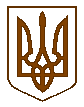 УКРАЇНАБілокриницька   сільська   радаРівненського   району    Рівненської    областіВ И К О Н А В Ч И Й       К О М І Т Е Т     РІШЕННЯвід  19  вересня  2019 року                                                                             № 161                                                                      Про присвоєння поштовоїадреси на житловий будинок	Розглянувши  заяву  гр. Багній Станіслава Володимировича про присвоєння  поштової адреси на житловий будинок в с. Біла Криниця, Рівненського району Рівненської області, керуючись п.п. 10 п.б ст. 30 Закону України «Про місцеве самоврядування в Україні», виконавчий комітет Білокриницької сільської радиВ И Р І Ш И В :Присвоїти поштову адресу на житловий будинок, який розташований на земельній ділянці з кадастровим номером 5624680700:02:006:0162 гр. Багній С.В.: с. Біла Криниця, вул. Веселкова, 39.  Сільський голова 	                                                           Тетяна ГОНЧАРУК